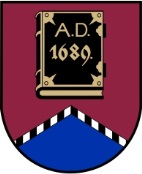 LATVIJAS REPUBLIKAALŪKSNES NOVADA PAŠVALDĪBANodokļu maksātāja reģistrācijas kods 90000018622DĀRZA IELĀ 11, ALŪKSNĒ, ALŪKSNES NOVADĀ, LV – 4301, TĀLRUNIS 64381496, FAKSS 64381150, E-PASTS: dome@aluksne.lvA/S „SEB banka”, KODS UNLALV2X, KONTS Nr.LV58UNLA0025004130335  Alūksnē2016. gada 24. novembrī                                                       SAISTOŠIE NOTEIKUMI Nr. 22/2016                                                                             apstiprināti ar Alūksnes novada domes						24.11.2016. lēmumu Nr.387(protokols Nr.19, 4.punkts)Grozījumi Alūksnes novada domes 2014. gada 27.maija saistošajos noteikumos Nr. 14/2014 „Par pašvaldības atbalstu sporta sasniegumu veicināšanai”Izdoti saskaņā ar likuma „Par pašvaldībām” 43. panta trešo daļuIzdarīt Alūksnes novada domes 2014. gada 27. maija saistošajos noteikumos Nr.14/2014 „Par pašvaldības atbalstu sporta sasniegumu veicināšanai” šādus grozījumus:     1.  Papildināt 9.punktu ar 9.3.apakšpunktu šādā redakcijā:„9.3. līdz  (četri simti euro), ja attiecīgais sporta veids iekļauts 3.līmenī, atbilstoši šo noteikumu 11.3. apakšpunktam”. Papildināt 11.3. apakšpunktu aiz vārda “makšķerēšana” ar vārdu „hokejs”.3.   Izteikt 16.punktu šādā redakcijā: „16. Pretendents pieteikumu atbalsta saņemšanai var iesniegt ne vairāk kā 1 (vienu) reizi gadā, bet ne vēlāk kā līdz attiecīgā gada 1. novembrim”.Domes priekšsēdētājs							                       A.DUKULISAlūksnes novada domes saistošo noteikumu projekta„Grozījumi Alūksnes novada domes 2014. gada 27. maija saistošajos noteikumos Nr. 14/2014 „ Par pašvaldības atbalstu sporta sasniegumu veicināšanā” paskaidrojuma rakstsDomes priekšsēdētājs							A.DUKULISPaskaidrojuma raksta sadaļasInformācija1. Grozījumu nepieciešamības pamatojums     Laikā pēc Alūksnes novada domes 2014. gada 27. maija saistošo noteikumu “Par pašvaldības atbalstu sporta sasniegumu veicināšanai” stāšanās spēkā ir konstatēti vairāki nosacījumi, kas neveicina finansējuma pilnvērtīgu izmantošanu paredzētajiem mērķiem. Atsevišķus punktus nepieciešams aktualizēt un izteikt citā redakcijā. 2. Īss grozījumu satura izklāsts3. Informācija par grozījumu ietekmi uz pašvaldības budžetu Finansējums šo noteikumu izpildei ir iekļauts novada pašvaldība kultūras un sporta nodaļas sporta budžetā un papildus finansējums šo grozījumu realizēšanai nebūs nepieciešams.4. Informācija par plānoto grozījumu ietekmi uz uzņēmējdarbības vidi pašvaldības teritorijāSaistošie noteikumi šo jomu neskar.5. Informācija par administratīvajām procedūrāmJaunas administratīvās procedūras nav paredzētas.6. Informācija par konsultācijām ar privātpersonāmKonsultācijas nav notikušas.